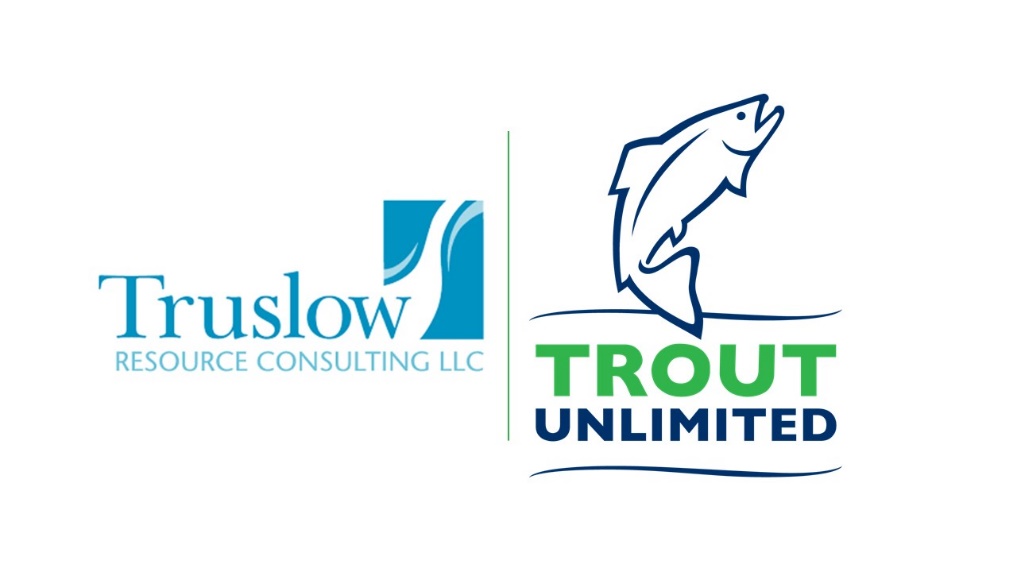 Join us January 6 at 7 PM.It is January, what else is there to do at 7PM?  Grab a beverage and join us with your slippers on.ProgramWelcomeNewsSpotlight on Strafford CCDTrout UnlimitedPermeable Reactive Barriers (removing nitrates from ground water)Wrap upPlease download and import the following iCalendar (.ics) files to your calendar system.
Monthly: https://zoom.us/meeting/tJMocu6tpz4sE9G9T0j_NGmiH3OfeCeCh6SA/ics?icsToken=98tyKuCvqz4tH92QthCCRowEGY_4KO_xmCVdj_p6xSu1CR99RQ7_HrFtNLdcFfvYJoin Zoom Meeting:   https://zoom.us/j/97557595695?pwd=REIrVXQ4emtDeWREQW0waFJZNDFCQT09Meeting ID: 975 5759 5695
Passcode: 740544One tap mobile
+13017158592,,97557595695#,,,,,,0#,,740544# US (Washington D.C)
+13126266799,,97557595695#,,,,,,0#,,740544# US (Chicago)